Отчет о проведении «Недели химии в школе» в  МБОУ «Тетюшская татарская средняя общеобразовательная школа» Тетюшского муниципального района РТПреподаватель: Пирогова Наталья  НиколаевнаПлан недели химииОсновными целями проведение «Недели химии в школе» были: вовлечение учащихся в самостоятельную творческую деятельность, повышение их интереса к предмету химия, выявление обучающихся, обладающих творческими способностями. Учитель химии Пирогова Н.Н. проводила предметную неделю среди учащихся старшего и среднего звена школы. Повышение эффективности активности учащихся на внеклассных мероприятиях по химии была достигнута благодаря поэтапной деятельности, направленной на развитие творческой способности и самостоятельности учащихся. Старшеклассники проявили свое творчество в создании проектных работ по темам: «Коррозия и как на нее влияет среда», «Обнаружение крахмала в домашних условиях», «Поваренная соль как реагент на дорогах» и др. В 10 классе был проведен открытый урок по теме: «Генетическая связь углеводородов, спиртов, альдегидов и кетонов, карбоновых кислот». Целью данного урока было обобщить и расширить кругозор знаний учащихся по некоторым отраслям химической промышленности. По окончании предметной недели на заседании методического объединения естественно-математического цикла проводился анализ проведенных мероприятий.Фотоотчет.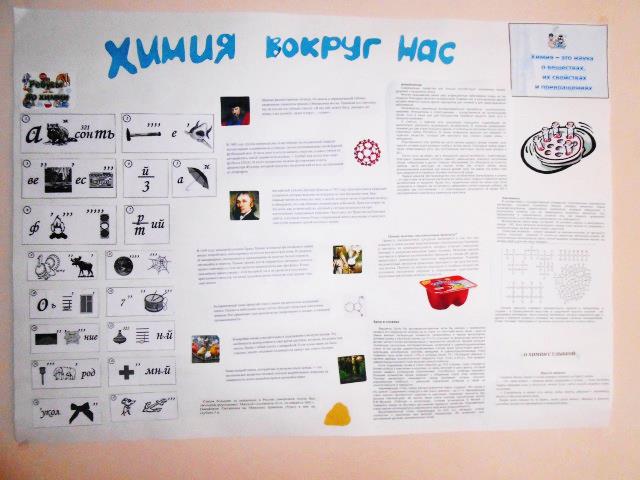 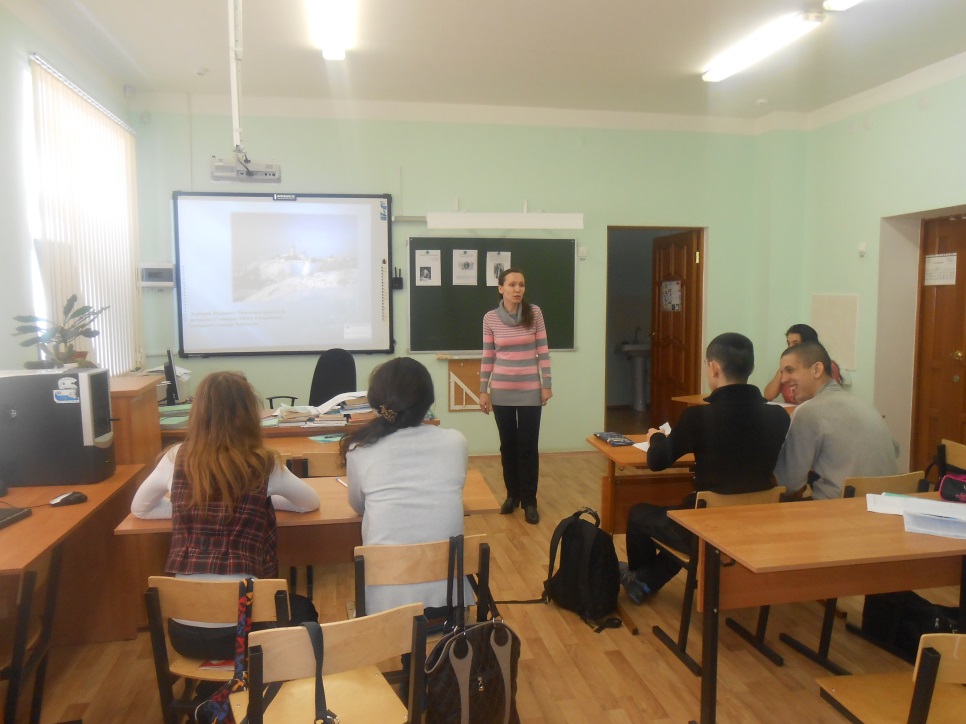 №Наименование образовательного учрежденияФ.И.О. директора, адрес, к. тел., эл. адресСроки проведения «Недели химии в школе»Количество учащихся, принявших участие в мероприятиях «Недели»1  МБОУ «Тетюшская татарская средняя общеобразовательная школа» Тетюшского муниципального района РТИбрагимова Асия Захировна422370Республика Татарстан г. Тетюши ул. 200 лет Тетюшам, дом 29 Телефон: (84373) 2-81-78 E-Mail: st.tet@edu.tatar.ru03.02.14 –08.02.1431ДатаТемаКласс3.02.14Выпуск стенгазеты «Химия вокруг нас»8-115.02.14Открытый урок по теме «Генетическая связь углеводородов, спиртов, альдегидов и кетонов, карбоновых кислот»106.02.14Выставка рефератов на темы «Жизнь и деятельность Д.И. Менделеева» и «Периодический закон и периодическая система Д.И. Менделеева»8-118.02.14Внеклассное мероприятие, посвященное 180 лет со дня рождения Д. И. Менделеева.9 8.02.14Защита проектов по химии.8-118.02.14Подведение итогов.